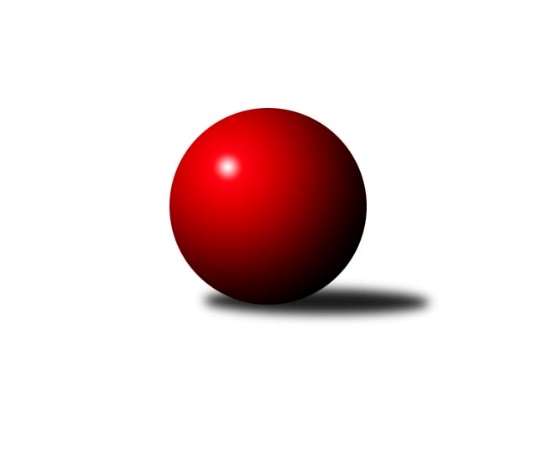 Č.6Ročník 2021/2022	27.4.2024 Východočeská divize 2021/2022Statistika 6. kolaTabulka družstev:		družstvo	záp	výh	rem	proh	skore	sety	průměr	body	plné	dorážka	chyby	1.	KK Vysoké Mýto	6	6	0	0	88 : 8 	(45.0 : 15.0)	2716	12	1819	897	20.2	2.	SKK Náchod B	6	5	0	1	76 : 20 	(36.0 : 16.0)	2751	10	1855	896	24.2	3.	SK Solnice	6	4	0	2	64 : 32 	(27.0 : 19.0)	2616	8	1815	801	38.2	4.	TJ Červený Kostelec B	5	4	0	1	55 : 25 	(32.0 : 22.0)	2607	8	1785	822	33.2	5.	TJ Dvůr Králové n. L.	6	4	0	2	52 : 44 	(16.0 : 14.0)	2631	8	1801	831	34.8	6.	TJ Lokomotiva Trutnov B	6	4	0	2	52 : 44 	(22.5 : 21.5)	2620	8	1782	839	37.2	7.	KK Dobruška	6	3	0	3	60 : 36 	(40.5 : 25.5)	2606	6	1771	835	33.5	8.	TJ Nová Paka	6	3	0	3	48 : 48 	(27.0 : 21.0)	2601	6	1773	828	30.2	9.	SKK Třebechovice p. O.	6	3	0	3	40 : 56 	(22.0 : 34.0)	2491	6	1722	769	30.2	10.	TJ Jiskra Hylváty	5	2	0	3	30 : 50 	(30.0 : 30.0)	2584	4	1779	805	39.8	11.	KK Zálabák Smiřice	6	2	0	4	36 : 60 	(24.0 : 28.0)	2522	4	1746	776	34.3	12.	TJ Start Rychnov n. Kn. B	6	1	0	5	23 : 73 	(13.0 : 33.0)	2557	2	1779	778	40.5	13.	SKK Hořice C	6	0	0	6	18 : 78 	(12.0 : 34.0)	2465	0	1711	754	52.3	14.	SKK Vrchlabí SPVR B	6	0	0	6	14 : 82 	(15.0 : 49.0)	2442	0	1728	714	57.3Tabulka doma:		družstvo	záp	výh	rem	proh	skore	sety	průměr	body	maximum	minimum	1.	KK Vysoké Mýto	4	4	0	0	64 : 0 	(33.0 : 3.0)	2887	8	2919	2838	2.	SKK Náchod B	3	3	0	0	44 : 4 	(24.0 : 12.0)	2867	6	2898	2842	3.	TJ Červený Kostelec B	3	3	0	0	41 : 7 	(23.0 : 7.0)	2583	6	2602	2567	4.	TJ Nová Paka	4	3	0	1	42 : 22 	(20.0 : 14.0)	2617	6	2649	2563	5.	SKK Třebechovice p. O.	4	3	0	1	38 : 26 	(18.0 : 20.0)	2542	6	2578	2509	6.	KK Dobruška	3	2	0	1	36 : 12 	(25.5 : 10.5)	2709	4	2721	2689	7.	SK Solnice	2	2	0	0	28 : 4 	(9.0 : 3.0)	2487	4	2523	2451	8.	TJ Dvůr Králové n. L.	2	2	0	0	24 : 8 	(9.0 : 1.0)	2707	4	2768	2646	9.	KK Zálabák Smiřice	3	2	0	1	30 : 18 	(18.0 : 6.0)	2650	4	2681	2609	10.	TJ Lokomotiva Trutnov B	2	2	0	0	20 : 12 	(1.0 : 3.0)	2634	4	2670	2598	11.	TJ Jiskra Hylváty	2	1	0	1	14 : 18 	(14.0 : 10.0)	2617	2	2650	2584	12.	TJ Start Rychnov n. Kn. B	3	1	0	2	18 : 30 	(6.0 : 10.0)	2726	2	2783	2642	13.	SKK Hořice C	3	0	0	3	10 : 38 	(9.0 : 17.0)	2592	0	2637	2566	14.	SKK Vrchlabí SPVR B	3	0	0	3	4 : 44 	(7.0 : 29.0)	2446	0	2469	2424Tabulka venku:		družstvo	záp	výh	rem	proh	skore	sety	průměr	body	maximum	minimum	1.	SKK Náchod B	3	2	0	1	32 : 16 	(12.0 : 4.0)	2712	4	2867	2527	2.	KK Vysoké Mýto	2	2	0	0	24 : 8 	(12.0 : 12.0)	2630	4	2659	2601	3.	SK Solnice	4	2	0	2	36 : 28 	(18.0 : 16.0)	2648	4	2744	2588	4.	TJ Lokomotiva Trutnov B	4	2	0	2	32 : 32 	(21.5 : 18.5)	2617	4	2730	2558	5.	TJ Dvůr Králové n. L.	4	2	0	2	28 : 36 	(7.0 : 13.0)	2612	4	2777	2395	6.	KK Dobruška	3	1	0	2	24 : 24 	(15.0 : 15.0)	2572	2	2627	2512	7.	TJ Červený Kostelec B	2	1	0	1	14 : 18 	(9.0 : 15.0)	2620	2	2648	2591	8.	TJ Jiskra Hylváty	3	1	0	2	16 : 32 	(16.0 : 20.0)	2573	2	2652	2448	9.	TJ Nová Paka	2	0	0	2	6 : 26 	(7.0 : 7.0)	2594	0	2669	2518	10.	SKK Třebechovice p. O.	2	0	0	2	2 : 30 	(4.0 : 14.0)	2466	0	2476	2456	11.	SKK Vrchlabí SPVR B	3	0	0	3	10 : 38 	(8.0 : 20.0)	2440	0	2585	2285	12.	SKK Hořice C	3	0	0	3	8 : 40 	(3.0 : 17.0)	2423	0	2514	2349	13.	KK Zálabák Smiřice	3	0	0	3	6 : 42 	(6.0 : 22.0)	2479	0	2552	2412	14.	TJ Start Rychnov n. Kn. B	3	0	0	3	5 : 43 	(7.0 : 23.0)	2500	0	2593	2439Tabulka podzimní části:		družstvo	záp	výh	rem	proh	skore	sety	průměr	body	doma	venku	1.	KK Vysoké Mýto	6	6	0	0	88 : 8 	(45.0 : 15.0)	2716	12 	4 	0 	0 	2 	0 	0	2.	SKK Náchod B	6	5	0	1	76 : 20 	(36.0 : 16.0)	2751	10 	3 	0 	0 	2 	0 	1	3.	SK Solnice	6	4	0	2	64 : 32 	(27.0 : 19.0)	2616	8 	2 	0 	0 	2 	0 	2	4.	TJ Červený Kostelec B	5	4	0	1	55 : 25 	(32.0 : 22.0)	2607	8 	3 	0 	0 	1 	0 	1	5.	TJ Dvůr Králové n. L.	6	4	0	2	52 : 44 	(16.0 : 14.0)	2631	8 	2 	0 	0 	2 	0 	2	6.	TJ Lokomotiva Trutnov B	6	4	0	2	52 : 44 	(22.5 : 21.5)	2620	8 	2 	0 	0 	2 	0 	2	7.	KK Dobruška	6	3	0	3	60 : 36 	(40.5 : 25.5)	2606	6 	2 	0 	1 	1 	0 	2	8.	TJ Nová Paka	6	3	0	3	48 : 48 	(27.0 : 21.0)	2601	6 	3 	0 	1 	0 	0 	2	9.	SKK Třebechovice p. O.	6	3	0	3	40 : 56 	(22.0 : 34.0)	2491	6 	3 	0 	1 	0 	0 	2	10.	TJ Jiskra Hylváty	5	2	0	3	30 : 50 	(30.0 : 30.0)	2584	4 	1 	0 	1 	1 	0 	2	11.	KK Zálabák Smiřice	6	2	0	4	36 : 60 	(24.0 : 28.0)	2522	4 	2 	0 	1 	0 	0 	3	12.	TJ Start Rychnov n. Kn. B	6	1	0	5	23 : 73 	(13.0 : 33.0)	2557	2 	1 	0 	2 	0 	0 	3	13.	SKK Hořice C	6	0	0	6	18 : 78 	(12.0 : 34.0)	2465	0 	0 	0 	3 	0 	0 	3	14.	SKK Vrchlabí SPVR B	6	0	0	6	14 : 82 	(15.0 : 49.0)	2442	0 	0 	0 	3 	0 	0 	3Tabulka jarní části:		družstvo	záp	výh	rem	proh	skore	sety	průměr	body	doma	venku	1.	TJ Jiskra Hylváty	0	0	0	0	0 : 0 	(0.0 : 0.0)	0	0 	0 	0 	0 	0 	0 	0 	2.	TJ Lokomotiva Trutnov B	0	0	0	0	0 : 0 	(0.0 : 0.0)	0	0 	0 	0 	0 	0 	0 	0 	3.	SKK Hořice C	0	0	0	0	0 : 0 	(0.0 : 0.0)	0	0 	0 	0 	0 	0 	0 	0 	4.	SKK Náchod B	0	0	0	0	0 : 0 	(0.0 : 0.0)	0	0 	0 	0 	0 	0 	0 	0 	5.	SKK Vrchlabí SPVR B	0	0	0	0	0 : 0 	(0.0 : 0.0)	0	0 	0 	0 	0 	0 	0 	0 	6.	SK Solnice	0	0	0	0	0 : 0 	(0.0 : 0.0)	0	0 	0 	0 	0 	0 	0 	0 	7.	TJ Start Rychnov n. Kn. B	0	0	0	0	0 : 0 	(0.0 : 0.0)	0	0 	0 	0 	0 	0 	0 	0 	8.	SKK Třebechovice p. O.	0	0	0	0	0 : 0 	(0.0 : 0.0)	0	0 	0 	0 	0 	0 	0 	0 	9.	TJ Dvůr Králové n. L.	0	0	0	0	0 : 0 	(0.0 : 0.0)	0	0 	0 	0 	0 	0 	0 	0 	10.	KK Dobruška	0	0	0	0	0 : 0 	(0.0 : 0.0)	0	0 	0 	0 	0 	0 	0 	0 	11.	KK Zálabák Smiřice	0	0	0	0	0 : 0 	(0.0 : 0.0)	0	0 	0 	0 	0 	0 	0 	0 	12.	TJ Nová Paka	0	0	0	0	0 : 0 	(0.0 : 0.0)	0	0 	0 	0 	0 	0 	0 	0 	13.	KK Vysoké Mýto	0	0	0	0	0 : 0 	(0.0 : 0.0)	0	0 	0 	0 	0 	0 	0 	0 	14.	TJ Červený Kostelec B	0	0	0	0	0 : 0 	(0.0 : 0.0)	0	0 	0 	0 	0 	0 	0 	0 Zisk bodů pro družstvo:		jméno hráče	družstvo	body	zápasy	v %	dílčí body	sety	v %	1.	Jaroslav Stráník 	KK Vysoké Mýto  	12	/	6	(100%)		/		(%)	2.	Tomáš Kyndl 	KK Vysoké Mýto  	12	/	6	(100%)		/		(%)	3.	Milan Hrubý 	SK Solnice  	12	/	6	(100%)		/		(%)	4.	Tomáš Brzlínek 	KK Vysoké Mýto  	12	/	6	(100%)		/		(%)	5.	Martin Hanuš 	SKK Náchod B 	10	/	5	(100%)		/		(%)	6.	Jiří Bajer 	TJ Nová Paka  	10	/	6	(83%)		/		(%)	7.	Michal Balcar 	KK Dobruška  	10	/	6	(83%)		/		(%)	8.	Martin Prošvic 	KK Vysoké Mýto  	10	/	6	(83%)		/		(%)	9.	Petr Bartoš 	KK Vysoké Mýto  	10	/	6	(83%)		/		(%)	10.	Miloš Veigl 	TJ Lokomotiva Trutnov B 	10	/	6	(83%)		/		(%)	11.	Jaroslav Špicner 	SKK Náchod B 	8	/	4	(100%)		/		(%)	12.	Mikuláš Martinec 	SKK Náchod B 	8	/	4	(100%)		/		(%)	13.	Daniel Bouda 	TJ Červený Kostelec B 	8	/	5	(80%)		/		(%)	14.	Josef Kupka 	KK Dobruška  	8	/	5	(80%)		/		(%)	15.	Jan Janeček 	TJ Dvůr Králové n. L.  	8	/	5	(80%)		/		(%)	16.	Michal Vlček 	TJ Červený Kostelec B 	8	/	5	(80%)		/		(%)	17.	Martin Nosek 	SK Solnice  	8	/	5	(80%)		/		(%)	18.	Petr Linhart 	TJ Červený Kostelec B 	8	/	5	(80%)		/		(%)	19.	Petr Holý 	TJ Lokomotiva Trutnov B 	8	/	5	(80%)		/		(%)	20.	Václav Kašpar 	KK Vysoké Mýto  	8	/	6	(67%)		/		(%)	21.	Oldřich Motyčka 	SKK Třebechovice p. O. 	8	/	6	(67%)		/		(%)	22.	Lukáš Fanc 	KK Dobruška  	8	/	6	(67%)		/		(%)	23.	Roman Václavek 	KK Dobruška  	8	/	6	(67%)		/		(%)	24.	Martin Kamenický 	KK Zálabák Smiřice  	8	/	6	(67%)		/		(%)	25.	Pavel Píč 	SK Solnice  	8	/	6	(67%)		/		(%)	26.	Miroslav Cupal 	KK Zálabák Smiřice  	8	/	6	(67%)		/		(%)	27.	Martin Děkan 	KK Dobruška  	8	/	6	(67%)		/		(%)	28.	Patrik Šindler 	SK Solnice  	8	/	6	(67%)		/		(%)	29.	Dalibor Ksandr 	TJ Start Rychnov n. Kn. B 	7	/	6	(58%)		/		(%)	30.	Aleš Tichý 	SKK Náchod B 	6	/	3	(100%)		/		(%)	31.	Libor Čaban 	TJ Jiskra Hylváty 	6	/	3	(100%)		/		(%)	32.	Václav Šmída 	KK Zálabák Smiřice  	6	/	4	(75%)		/		(%)	33.	Lucie Slavíková 	SKK Náchod B 	6	/	4	(75%)		/		(%)	34.	Jan Šmidrkal 	TJ Nová Paka  	6	/	4	(75%)		/		(%)	35.	Adéla Víšová 	SKK Náchod B 	6	/	4	(75%)		/		(%)	36.	Jakub Wenzel 	TJ Červený Kostelec B 	6	/	5	(60%)		/		(%)	37.	František Hejna 	SKK Náchod B 	6	/	5	(60%)		/		(%)	38.	Martin Khol 	TJ Lokomotiva Trutnov B 	6	/	5	(60%)		/		(%)	39.	Jan Horáček 	SKK Vrchlabí SPVR B 	6	/	5	(60%)		/		(%)	40.	Vojtěch Kazda 	TJ Nová Paka  	6	/	5	(60%)		/		(%)	41.	Martin Šnytr 	TJ Dvůr Králové n. L.  	6	/	5	(60%)		/		(%)	42.	Robert Petera 	SKK Třebechovice p. O. 	6	/	5	(60%)		/		(%)	43.	Petr Janeček 	TJ Dvůr Králové n. L.  	6	/	5	(60%)		/		(%)	44.	Jan Králíček 	KK Dobruška  	6	/	6	(50%)		/		(%)	45.	Jiří Bek 	SKK Třebechovice p. O. 	6	/	6	(50%)		/		(%)	46.	Pavel Nosek 	SK Solnice  	6	/	6	(50%)		/		(%)	47.	Petr Gálus 	TJ Start Rychnov n. Kn. B 	6	/	6	(50%)		/		(%)	48.	Jaromír Erlebach 	TJ Nová Paka  	6	/	6	(50%)		/		(%)	49.	Ondřej Duchoň 	SKK Hořice C 	6	/	6	(50%)		/		(%)	50.	Tomáš Hrubý 	SK Solnice  	6	/	6	(50%)		/		(%)	51.	Ladislav Zívr 	TJ Dvůr Králové n. L.  	6	/	6	(50%)		/		(%)	52.	Tomáš Kincl 	TJ Červený Kostelec B 	5	/	5	(50%)		/		(%)	53.	Jaroslav Jeníček 	TJ Lokomotiva Trutnov B 	4	/	3	(67%)		/		(%)	54.	Daniel Majer 	SKK Náchod B 	4	/	3	(67%)		/		(%)	55.	Zdeněk Mařák 	SKK Třebechovice p. O. 	4	/	3	(67%)		/		(%)	56.	Tomáš Pražák 	TJ Jiskra Hylváty 	4	/	4	(50%)		/		(%)	57.	Luděk Horák 	TJ Dvůr Králové n. L.  	4	/	4	(50%)		/		(%)	58.	Zdeněk Kaplan 	TJ Jiskra Hylváty 	4	/	5	(40%)		/		(%)	59.	Milan Vencl 	TJ Jiskra Hylváty 	4	/	5	(40%)		/		(%)	60.	Lukáš Blažej 	TJ Dvůr Králové n. L.  	4	/	5	(40%)		/		(%)	61.	Ondřej Košťál 	SKK Hořice C 	4	/	6	(33%)		/		(%)	62.	Jan Ringel 	TJ Nová Paka  	4	/	6	(33%)		/		(%)	63.	Karel Košťál 	SKK Hořice C 	4	/	6	(33%)		/		(%)	64.	Milan Ringel 	TJ Nová Paka  	2	/	1	(100%)		/		(%)	65.	Karel Řehák 	TJ Jiskra Hylváty 	2	/	2	(50%)		/		(%)	66.	Jiří Černák 	SKK Třebechovice p. O. 	2	/	2	(50%)		/		(%)	67.	František Adamů st.	TJ Červený Kostelec B 	2	/	2	(50%)		/		(%)	68.	Karel Slavík 	TJ Lokomotiva Trutnov B 	2	/	2	(50%)		/		(%)	69.	Ondřej Votoček 	SKK Vrchlabí SPVR B 	2	/	3	(33%)		/		(%)	70.	Kryštof Košťál 	SKK Hořice C 	2	/	3	(33%)		/		(%)	71.	David Hanzlíček 	KK Zálabák Smiřice  	2	/	3	(33%)		/		(%)	72.	Vladimír Cerman 	SKK Vrchlabí SPVR B 	2	/	3	(33%)		/		(%)	73.	Dobroslav Lánský 	TJ Nová Paka  	2	/	3	(33%)		/		(%)	74.	Adam Svatý 	SKK Vrchlabí SPVR B 	2	/	3	(33%)		/		(%)	75.	Kamil Mýl 	TJ Červený Kostelec B 	2	/	3	(33%)		/		(%)	76.	Jiří Doucha ml.	SKK Náchod B 	2	/	4	(25%)		/		(%)	77.	Zdeněk Babka 	TJ Lokomotiva Trutnov B 	2	/	4	(25%)		/		(%)	78.	Filip Matouš 	SKK Vrchlabí SPVR B 	2	/	5	(20%)		/		(%)	79.	Michal Janeček 	KK Zálabák Smiřice  	2	/	5	(20%)		/		(%)	80.	Karel Kratochvíl 	TJ Lokomotiva Trutnov B 	2	/	5	(20%)		/		(%)	81.	Matěj Mach 	TJ Jiskra Hylváty 	2	/	5	(20%)		/		(%)	82.	Jiří Rejl 	TJ Dvůr Králové n. L.  	2	/	5	(20%)		/		(%)	83.	Matěj Stančík 	TJ Start Rychnov n. Kn. B 	2	/	5	(20%)		/		(%)	84.	Martin Ivan 	KK Zálabák Smiřice  	2	/	5	(20%)		/		(%)	85.	Michal Kala 	TJ Start Rychnov n. Kn. B 	2	/	6	(17%)		/		(%)	86.	Jiří Pácha 	TJ Start Rychnov n. Kn. B 	2	/	6	(17%)		/		(%)	87.	Miloš Kvapil 	SKK Třebechovice p. O. 	2	/	6	(17%)		/		(%)	88.	Adam Balihar 	SKK Hořice C 	2	/	6	(17%)		/		(%)	89.	Petr Kotek 	TJ Lokomotiva Trutnov B 	0	/	1	(0%)		/		(%)	90.	Jaroslav Lux 	SKK Vrchlabí SPVR B 	0	/	1	(0%)		/		(%)	91.	Martina Fejfarová 	SKK Vrchlabí SPVR B 	0	/	1	(0%)		/		(%)	92.	Václav Vejdělek 	SKK Vrchlabí SPVR B 	0	/	1	(0%)		/		(%)	93.	Eva Kammelová 	TJ Lokomotiva Trutnov B 	0	/	1	(0%)		/		(%)	94.	Tomáš Skala 	TJ Jiskra Hylváty 	0	/	1	(0%)		/		(%)	95.	Josef Rychtář 	SKK Vrchlabí SPVR B 	0	/	1	(0%)		/		(%)	96.	Milan Hašek 	KK Dobruška  	0	/	1	(0%)		/		(%)	97.	Martin Matějček 	KK Zálabák Smiřice  	0	/	1	(0%)		/		(%)	98.	Tomáš Hanuš 	SKK Třebechovice p. O. 	0	/	1	(0%)		/		(%)	99.	Ilona Sýkorová 	TJ Start Rychnov n. Kn. B 	0	/	1	(0%)		/		(%)	100.	Vít Paliarik 	KK Zálabák Smiřice  	0	/	1	(0%)		/		(%)	101.	Petr Bečka 	TJ Jiskra Hylváty 	0	/	1	(0%)		/		(%)	102.	Rudolf Stejskal 	SK Solnice  	0	/	1	(0%)		/		(%)	103.	Vojtěch Morávek 	TJ Jiskra Hylváty 	0	/	2	(0%)		/		(%)	104.	Josef Prokopec 	TJ Lokomotiva Trutnov B 	0	/	2	(0%)		/		(%)	105.	Milan Januška 	TJ Jiskra Hylváty 	0	/	2	(0%)		/		(%)	106.	Anna Doškářová 	KK Zálabák Smiřice  	0	/	2	(0%)		/		(%)	107.	Vladimír Šťastník 	SKK Vrchlabí SPVR B 	0	/	2	(0%)		/		(%)	108.	Luděk Moravec 	SKK Třebechovice p. O. 	0	/	2	(0%)		/		(%)	109.	Radek Urgela 	KK Zálabák Smiřice  	0	/	3	(0%)		/		(%)	110.	Erik Folta 	TJ Nová Paka  	0	/	3	(0%)		/		(%)	111.	Josef Dvořák 	SKK Třebechovice p. O. 	0	/	4	(0%)		/		(%)	112.	Tereza Kroupová 	SKK Hořice C 	0	/	4	(0%)		/		(%)	113.	Nela Bagová 	SKK Hořice C 	0	/	5	(0%)		/		(%)	114.	Michal Erben 	SKK Vrchlabí SPVR B 	0	/	5	(0%)		/		(%)	115.	Pavel Gracias 	SKK Vrchlabí SPVR B 	0	/	6	(0%)		/		(%)	116.	Václav Buřil 	TJ Start Rychnov n. Kn. B 	0	/	6	(0%)		/		(%)Průměry na kuželnách:		kuželna	průměr	plné	dorážka	chyby	výkon na hráče	1.	SKK Nachod, 1-4	2769	1878	891	33.0	(461.6)	2.	Rychnov nad Kněžnou, 1-4	2743	1866	876	36.3	(457.2)	3.	Vysoké Mýto, 1-2	2705	1833	872	25.9	(450.9)	4.	Dobruška, 1-2	2642	1804	838	37.5	(440.4)	5.	SKK Hořice, 1-4	2632	1800	831	36.5	(438.7)	6.	Dvůr Králové, 1-2	2621	1775	845	32.0	(436.8)	7.	Smiřice, 1-2	2620	1794	826	33.5	(436.7)	8.	Trutnov, 1-4	2606	1787	819	43.5	(434.4)	9.	Hylváty, 1-2	2585	1774	811	33.2	(430.9)	10.	Nová Paka, 1-2	2547	1750	796	40.3	(424.5)	11.	Třebechovice, 1-2	2538	1754	783	30.4	(423.0)	12.	Vrchlabí, 1-4	2528	1754	774	48.5	(421.4)	13.	Č. Kostelec, 1-2	2507	1733	773	38.7	(417.9)	14.	Solnice, 1-2	2413	1687	725	45.3	(402.3)Nejlepší výkony na kuželnách:SKK Nachod, 1-4SKK Náchod B	2898	2. kolo	Martin Hanuš 	SKK Náchod B	523	4. koloSKK Náchod B	2862	4. kolo	Martin Hanuš 	SKK Náchod B	516	2. koloSKK Náchod B	2842	6. kolo	Aleš Tichý 	SKK Náchod B	514	4. koloTJ Dvůr Králové n. L. 	2777	6. kolo	František Hejna 	SKK Náchod B	513	2. koloTJ Jiskra Hylváty	2652	2. kolo	Aleš Tichý 	SKK Náchod B	508	6. koloSKK Vrchlabí SPVR B	2585	4. kolo	Jiří Doucha ml.	SKK Náchod B	501	6. kolo		. kolo	Ladislav Zívr 	TJ Dvůr Králové n. L. 	500	6. kolo		. kolo	Mikuláš Martinec 	SKK Náchod B	483	6. kolo		. kolo	Jaroslav Špicner 	SKK Náchod B	477	2. kolo		. kolo	Mikuláš Martinec 	SKK Náchod B	473	2. koloRychnov nad Kněžnou, 1-4SKK Náchod B	2867	3. kolo	Martin Nosek 	SK Solnice 	499	1. koloTJ Start Rychnov n. Kn. B	2783	5. kolo	František Hejna 	SKK Náchod B	495	3. koloTJ Start Rychnov n. Kn. B	2753	3. kolo	Adéla Víšová 	SKK Náchod B	492	3. koloSK Solnice 	2744	1. kolo	Vojtěch Kazda 	TJ Nová Paka 	490	5. koloTJ Nová Paka 	2669	5. kolo	Martin Hanuš 	SKK Náchod B	485	3. koloTJ Start Rychnov n. Kn. B	2642	1. kolo	Daniel Majer 	SKK Náchod B	484	3. kolo		. kolo	Matěj Stančík 	TJ Start Rychnov n. Kn. B	480	5. kolo		. kolo	Dalibor Ksandr 	TJ Start Rychnov n. Kn. B	478	3. kolo		. kolo	Václav Buřil 	TJ Start Rychnov n. Kn. B	474	3. kolo		. kolo	Václav Buřil 	TJ Start Rychnov n. Kn. B	474	5. koloVysoké Mýto, 1-2KK Vysoké Mýto 	2919	1. kolo	Tomáš Kyndl 	KK Vysoké Mýto 	521	3. koloKK Vysoké Mýto 	2909	4. kolo	Tomáš Kyndl 	KK Vysoké Mýto 	517	1. koloKK Vysoké Mýto 	2881	3. kolo	Václav Kašpar 	KK Vysoké Mýto 	513	1. koloKK Vysoké Mýto 	2838	6. kolo	Tomáš Kyndl 	KK Vysoké Mýto 	507	6. koloTJ Červený Kostelec B	2648	1. kolo	Martin Prošvic 	KK Vysoké Mýto 	504	4. koloKK Zálabák Smiřice 	2552	3. kolo	Václav Kašpar 	KK Vysoké Mýto 	503	6. koloSKK Třebechovice p. O.	2456	4. kolo	Václav Kašpar 	KK Vysoké Mýto 	501	3. koloTJ Start Rychnov n. Kn. B	2439	6. kolo	Tomáš Kyndl 	KK Vysoké Mýto 	500	4. kolo		. kolo	Tomáš Brzlínek 	KK Vysoké Mýto 	499	1. kolo		. kolo	Václav Kašpar 	KK Vysoké Mýto 	490	4. koloDobruška, 1-2TJ Lokomotiva Trutnov B	2730	6. kolo	Martin Děkan 	KK Dobruška 	500	6. koloKK Dobruška 	2721	6. kolo	Miloš Veigl 	TJ Lokomotiva Trutnov B	492	6. koloKK Dobruška 	2716	2. kolo	Martin Děkan 	KK Dobruška 	487	4. koloKK Dobruška 	2689	4. kolo	Dalibor Ksandr 	TJ Start Rychnov n. Kn. B	482	2. koloTJ Start Rychnov n. Kn. B	2593	2. kolo	Lukáš Fanc 	KK Dobruška 	470	4. koloSKK Hořice C	2406	4. kolo	Michal Balcar 	KK Dobruška 	466	2. kolo		. kolo	Roman Václavek 	KK Dobruška 	464	2. kolo		. kolo	Jan Králíček 	KK Dobruška 	463	2. kolo		. kolo	Zdeněk Babka 	TJ Lokomotiva Trutnov B	460	6. kolo		. kolo	Martin Khol 	TJ Lokomotiva Trutnov B	460	6. koloSKK Hořice, 1-4SKK Náchod B	2742	5. kolo	Martin Hanuš 	SKK Náchod B	501	5. koloTJ Dvůr Králové n. L. 	2658	1. kolo	Ondřej Košťál 	SKK Hořice C	493	5. koloSKK Hořice C	2637	5. kolo	Lukáš Blažej 	TJ Dvůr Králové n. L. 	485	1. koloSK Solnice 	2615	3. kolo	Pavel Nosek 	SK Solnice 	478	3. koloSKK Hořice C	2574	1. kolo	Lucie Slavíková 	SKK Náchod B	473	5. koloSKK Hořice C	2566	3. kolo	Adam Balihar 	SKK Hořice C	465	1. kolo		. kolo	Martin Nosek 	SK Solnice 	463	3. kolo		. kolo	Karel Košťál 	SKK Hořice C	461	3. kolo		. kolo	Karel Košťál 	SKK Hořice C	460	5. kolo		. kolo	Ondřej Duchoň 	SKK Hořice C	460	3. koloDvůr Králové, 1-2TJ Dvůr Králové n. L. 	2768	3. kolo	Ladislav Zívr 	TJ Dvůr Králové n. L. 	498	5. koloTJ Dvůr Králové n. L. 	2646	5. kolo	Luděk Horák 	TJ Dvůr Králové n. L. 	492	3. koloTJ Lokomotiva Trutnov B	2558	3. kolo	Jan Janeček 	TJ Dvůr Králové n. L. 	476	3. koloKK Dobruška 	2512	5. kolo	Petr Holý 	TJ Lokomotiva Trutnov B	473	3. kolo		. kolo	Lukáš Blažej 	TJ Dvůr Králové n. L. 	473	3. kolo		. kolo	Jan Janeček 	TJ Dvůr Králové n. L. 	469	5. kolo		. kolo	Martin Šnytr 	TJ Dvůr Králové n. L. 	459	5. kolo		. kolo	Michal Balcar 	KK Dobruška 	458	5. kolo		. kolo	Jiří Rejl 	TJ Dvůr Králové n. L. 	458	3. kolo		. kolo	Ladislav Zívr 	TJ Dvůr Králové n. L. 	436	3. koloSmiřice, 1-2KK Zálabák Smiřice 	2681	6. kolo	David Hanzlíček 	KK Zálabák Smiřice 	486	6. koloKK Zálabák Smiřice 	2659	4. kolo	Martin Kamenický 	KK Zálabák Smiřice 	477	4. koloTJ Dvůr Králové n. L. 	2619	2. kolo	Martin Khol 	TJ Lokomotiva Trutnov B	474	4. koloKK Zálabák Smiřice 	2609	2. kolo	Miloš Veigl 	TJ Lokomotiva Trutnov B	469	4. koloSK Solnice 	2588	6. kolo	Jiří Rejl 	TJ Dvůr Králové n. L. 	469	2. koloTJ Lokomotiva Trutnov B	2564	4. kolo	Miroslav Cupal 	KK Zálabák Smiřice 	469	4. kolo		. kolo	Martin Kamenický 	KK Zálabák Smiřice 	466	2. kolo		. kolo	Milan Hrubý 	SK Solnice 	458	6. kolo		. kolo	Martin Kamenický 	KK Zálabák Smiřice 	456	6. kolo		. kolo	Miroslav Cupal 	KK Zálabák Smiřice 	455	2. koloTrutnov, 1-4TJ Lokomotiva Trutnov B	2670	5. kolo	Petr Holý 	TJ Lokomotiva Trutnov B	490	5. koloSK Solnice 	2644	5. kolo	Miloš Veigl 	TJ Lokomotiva Trutnov B	479	2. koloTJ Lokomotiva Trutnov B	2598	2. kolo	Tomáš Hrubý 	SK Solnice 	477	5. koloSKK Hořice C	2514	2. kolo	Miloš Veigl 	TJ Lokomotiva Trutnov B	472	5. kolo		. kolo	Milan Hrubý 	SK Solnice 	469	5. kolo		. kolo	Petr Holý 	TJ Lokomotiva Trutnov B	449	2. kolo		. kolo	Jaroslav Jeníček 	TJ Lokomotiva Trutnov B	447	5. kolo		. kolo	Martin Khol 	TJ Lokomotiva Trutnov B	447	5. kolo		. kolo	Karel Košťál 	SKK Hořice C	441	2. kolo		. kolo	Ondřej Duchoň 	SKK Hořice C	441	2. koloHylváty, 1-2KK Vysoké Mýto 	2659	5. kolo	Tomáš Pražák 	TJ Jiskra Hylváty	467	1. koloTJ Jiskra Hylváty	2650	1. kolo	Petr Bartoš 	KK Vysoké Mýto 	467	5. koloTJ Jiskra Hylváty	2591	3. kolo	Jaroslav Stráník 	KK Vysoké Mýto 	461	5. koloTJ Jiskra Hylváty	2584	5. kolo	Daniel Bouda 	TJ Červený Kostelec B	455	3. koloKK Dobruška 	2577	1. kolo	Martin Prošvic 	KK Vysoké Mýto 	454	5. koloTJ Červený Kostelec B	2453	3. kolo	Zdeněk Kaplan 	TJ Jiskra Hylváty	454	3. kolo		. kolo	Libor Čaban 	TJ Jiskra Hylváty	453	1. kolo		. kolo	Roman Václavek 	KK Dobruška 	451	1. kolo		. kolo	Libor Čaban 	TJ Jiskra Hylváty	451	5. kolo		. kolo	Zdeněk Kaplan 	TJ Jiskra Hylváty	449	5. koloNová Paka, 1-2TJ Nová Paka 	2649	1. kolo	Jan Ringel 	TJ Nová Paka 	475	4. koloTJ Nová Paka 	2633	6. kolo	Jaromír Erlebach 	TJ Nová Paka 	472	1. koloTJ Nová Paka 	2621	4. kolo	Jaroslav Stráník 	KK Vysoké Mýto 	472	2. koloKK Vysoké Mýto 	2601	2. kolo	Jiří Bajer 	TJ Nová Paka 	468	6. koloTJ Nová Paka 	2563	2. kolo	Jiří Bajer 	TJ Nová Paka 	467	1. koloSKK Vrchlabí SPVR B	2450	6. kolo	Jaromír Erlebach 	TJ Nová Paka 	461	6. koloTJ Jiskra Hylváty	2448	4. kolo	Jaromír Erlebach 	TJ Nová Paka 	456	2. koloKK Zálabák Smiřice 	2412	1. kolo	Michal Janeček 	KK Zálabák Smiřice 	453	1. kolo		. kolo	Jiří Bajer 	TJ Nová Paka 	452	4. kolo		. kolo	Jan Ringel 	TJ Nová Paka 	450	1. koloTřebechovice, 1-2TJ Jiskra Hylváty	2619	6. kolo	Oldřich Motyčka 	SKK Třebechovice p. O.	471	3. koloSKK Třebechovice p. O.	2578	1. kolo	Martin Kamenický 	KK Zálabák Smiřice 	470	5. koloSKK Třebechovice p. O.	2567	3. kolo	Libor Čaban 	TJ Jiskra Hylváty	462	6. koloSKK Náchod B	2527	1. kolo	Karel Řehák 	TJ Jiskra Hylváty	459	6. koloTJ Nová Paka 	2518	3. kolo	Jiří Bek 	SKK Třebechovice p. O.	450	1. koloSKK Třebechovice p. O.	2513	6. kolo	Adéla Víšová 	SKK Náchod B	449	1. koloSKK Třebechovice p. O.	2509	5. kolo	Robert Petera 	SKK Třebechovice p. O.	447	3. koloKK Zálabák Smiřice 	2473	5. kolo	Matěj Mach 	TJ Jiskra Hylváty	445	6. kolo		. kolo	Robert Petera 	SKK Třebechovice p. O.	444	5. kolo		. kolo	Zdeněk Kaplan 	TJ Jiskra Hylváty	444	6. koloVrchlabí, 1-4KK Dobruška 	2627	3. kolo	Tomáš Kincl 	TJ Červený Kostelec B	492	5. koloTJ Lokomotiva Trutnov B	2616	1. kolo	Petr Holý 	TJ Lokomotiva Trutnov B	491	1. koloTJ Červený Kostelec B	2591	5. kolo	Martin Děkan 	KK Dobruška 	476	3. koloSKK Vrchlabí SPVR B	2469	5. kolo	Daniel Bouda 	TJ Červený Kostelec B	467	5. koloSKK Vrchlabí SPVR B	2445	1. kolo	Jan Králíček 	KK Dobruška 	460	3. koloSKK Vrchlabí SPVR B	2424	3. kolo	Michal Balcar 	KK Dobruška 	456	3. kolo		. kolo	Miloš Veigl 	TJ Lokomotiva Trutnov B	454	1. kolo		. kolo	Ondřej Votoček 	SKK Vrchlabí SPVR B	449	1. kolo		. kolo	Michal Vlček 	TJ Červený Kostelec B	447	5. kolo		. kolo	Adam Svatý 	SKK Vrchlabí SPVR B	446	3. koloČ. Kostelec, 1-2TJ Červený Kostelec B	2602	6. kolo	Jakub Wenzel 	TJ Červený Kostelec B	456	2. koloTJ Červený Kostelec B	2580	4. kolo	Petr Linhart 	TJ Červený Kostelec B	456	6. koloTJ Červený Kostelec B	2567	2. kolo	Petr Linhart 	TJ Červený Kostelec B	449	4. koloSKK Třebechovice p. O.	2476	2. kolo	Michal Vlček 	TJ Červený Kostelec B	448	6. koloTJ Start Rychnov n. Kn. B	2469	4. kolo	Petr Linhart 	TJ Červený Kostelec B	447	2. koloSKK Hořice C	2349	6. kolo	Michal Vlček 	TJ Červený Kostelec B	442	2. kolo		. kolo	Tomáš Kincl 	TJ Červený Kostelec B	440	4. kolo		. kolo	Dalibor Ksandr 	TJ Start Rychnov n. Kn. B	440	4. kolo		. kolo	Michal Vlček 	TJ Červený Kostelec B	437	4. kolo		. kolo	Daniel Bouda 	TJ Červený Kostelec B	436	6. koloSolnice, 1-2SK Solnice 	2523	2. kolo	Tomáš Hrubý 	SK Solnice 	434	4. koloSK Solnice 	2451	4. kolo	Martin Nosek 	SK Solnice 	433	2. koloTJ Dvůr Králové n. L. 	2395	4. kolo	Ladislav Zívr 	TJ Dvůr Králové n. L. 	429	4. koloSKK Vrchlabí SPVR B	2285	2. kolo	Pavel Píč 	SK Solnice 	427	2. kolo		. kolo	Jan Horáček 	SKK Vrchlabí SPVR B	424	2. kolo		. kolo	Patrik Šindler 	SK Solnice 	422	4. kolo		. kolo	Patrik Šindler 	SK Solnice 	420	2. kolo		. kolo	Milan Hrubý 	SK Solnice 	418	2. kolo		. kolo	Tomáš Hrubý 	SK Solnice 	415	2. kolo		. kolo	Milan Hrubý 	SK Solnice 	412	4. koloČetnost výsledků:	6.0 : 10.0	3x	4.0 : 12.0	3x	2.0 : 14.0	6x	16.0 : 0.0	6x	14.0 : 2.0	11x	13.0 : 3.0	1x	12.0 : 4.0	6x	10.0 : 6.0	5x	0.0 : 16.0	1x